Connect PC/laptop to USB2ANY 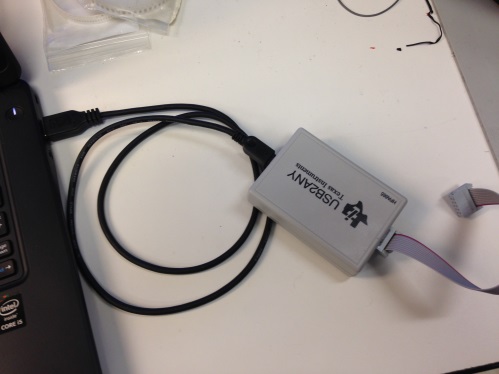 Launch GUI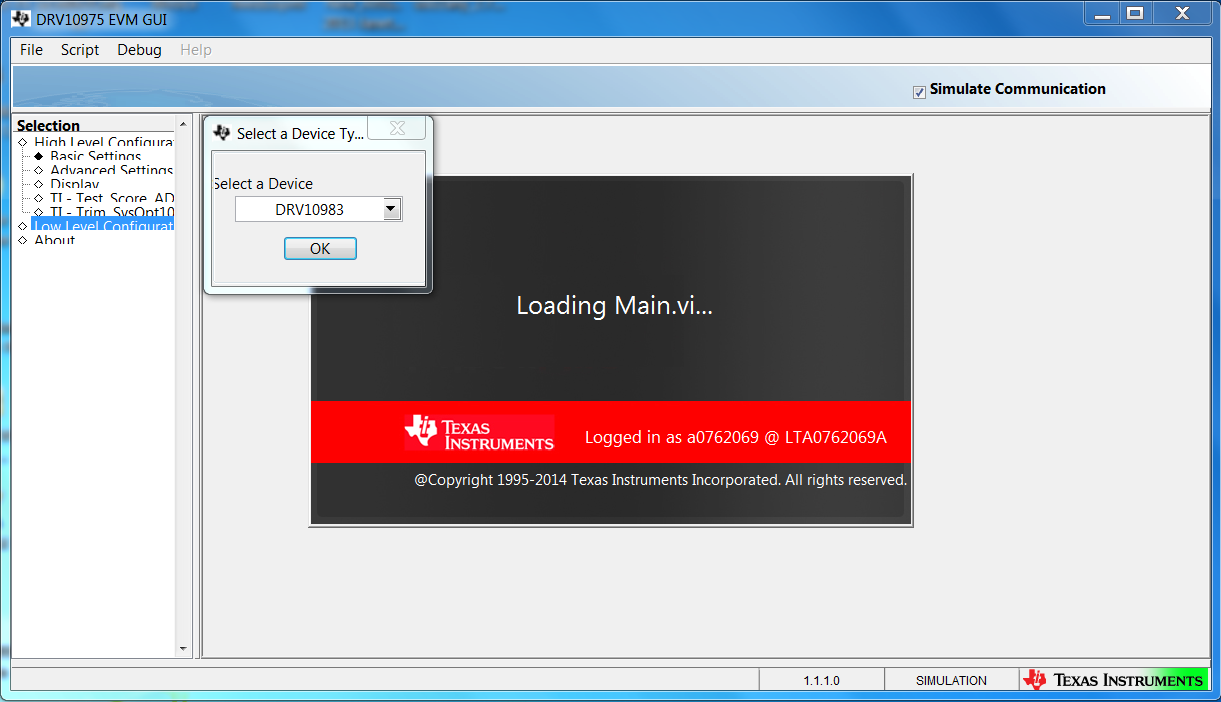 Click “OK”Notes: If didn’t see this screen, please jump to step 7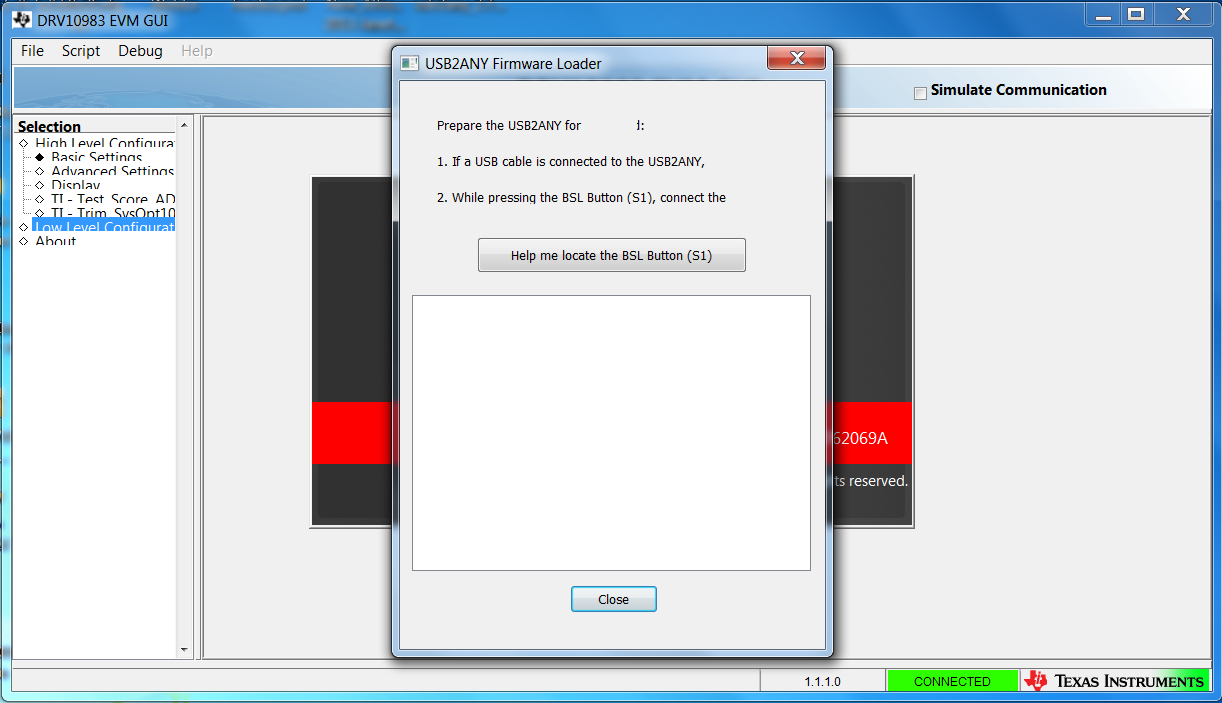 Click “Help me locate the BSL Button(S1)” to know S1 location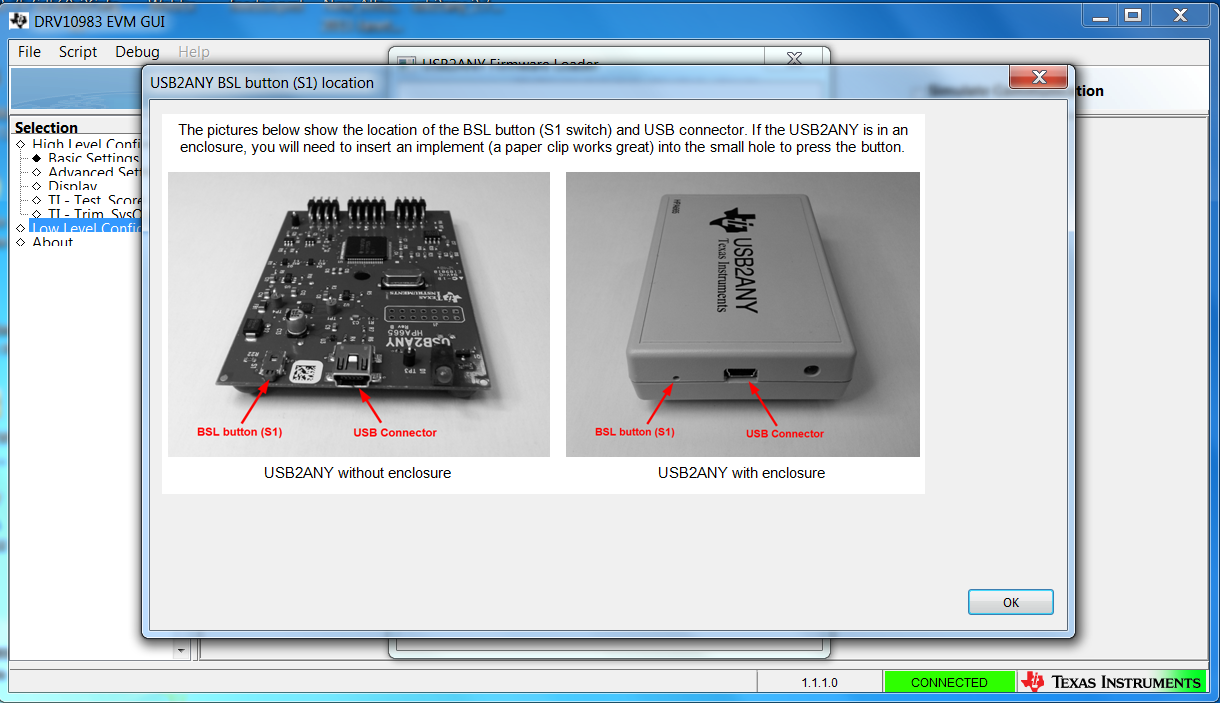 Disconnect USB Connector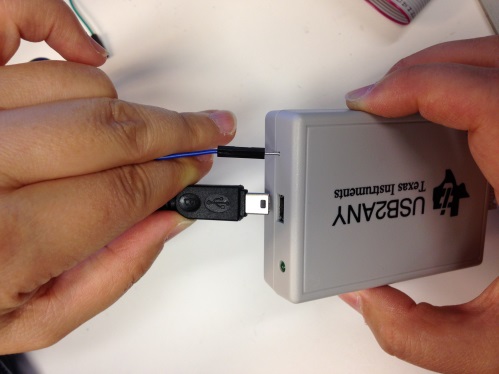 Push S1 and Connect USB Connector together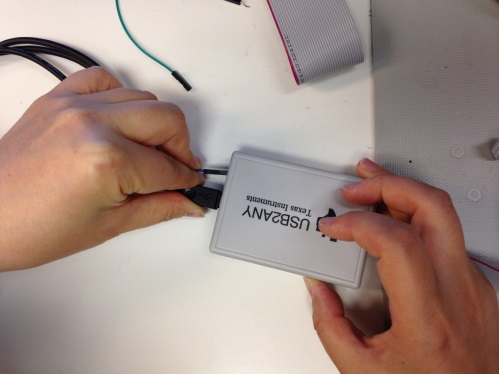 After Step 6 -> screen will show and ready for updating firmware.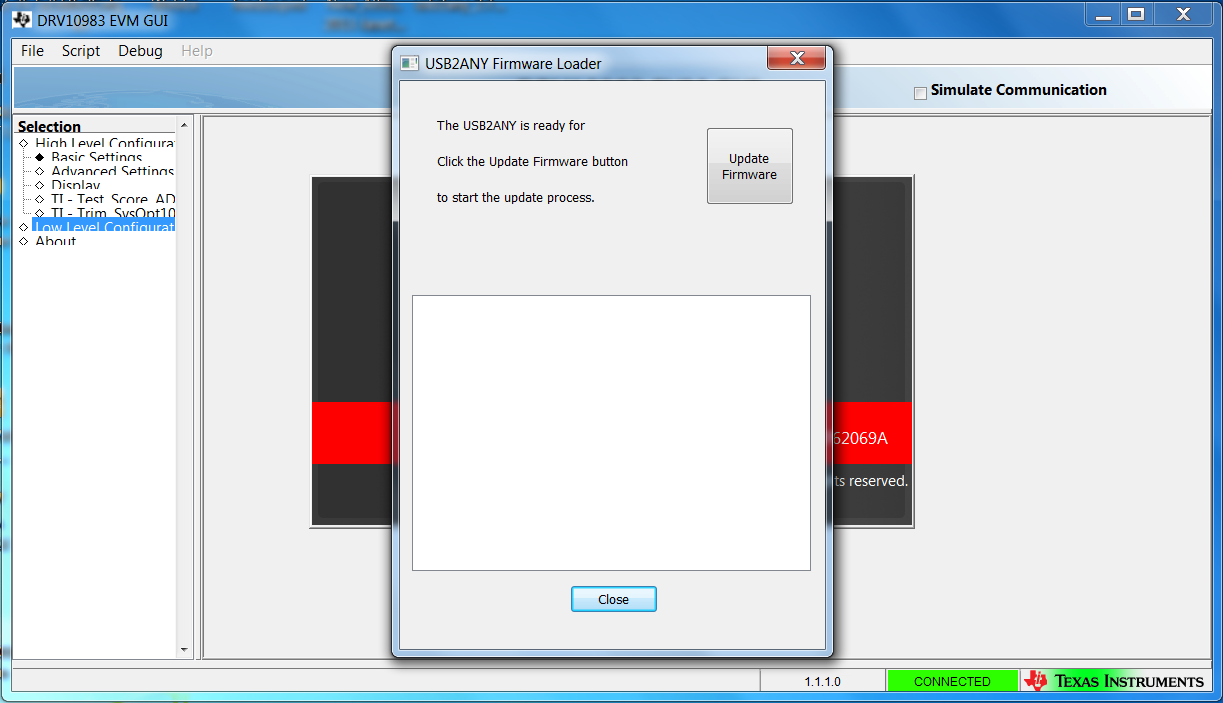 Click Update firmware to update firmware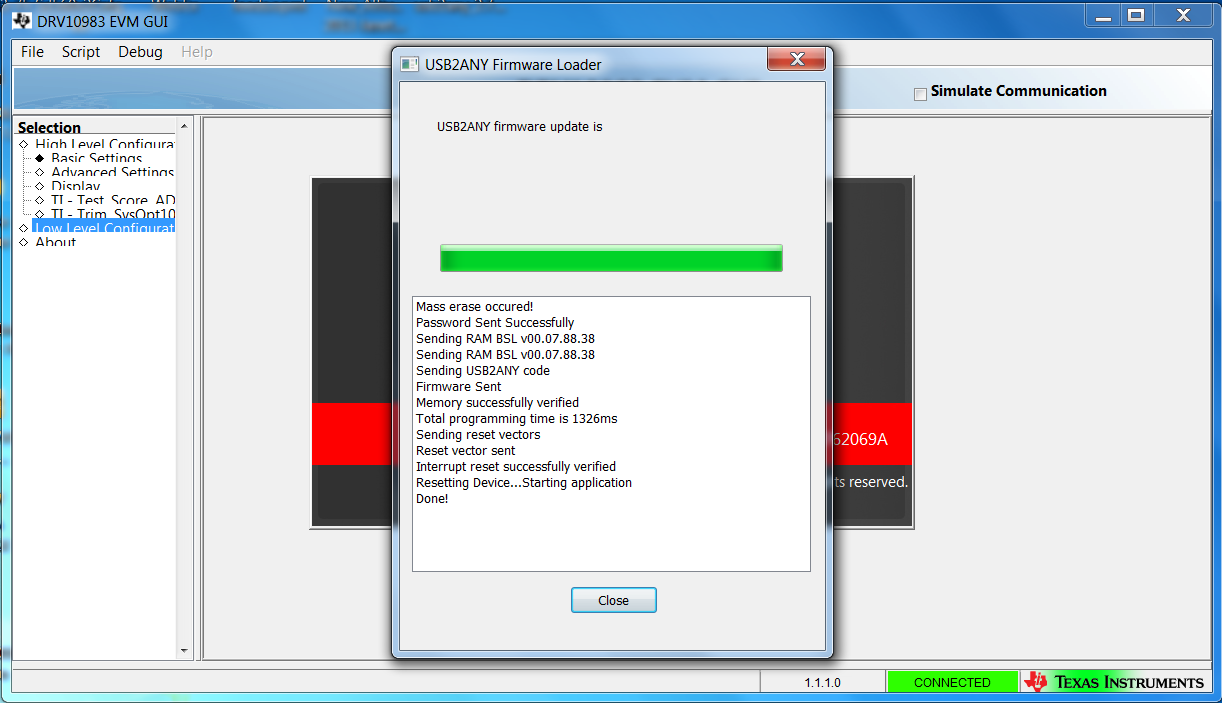 After updating firmware Click close. USB2ANY is ready work with DRV10983EVM.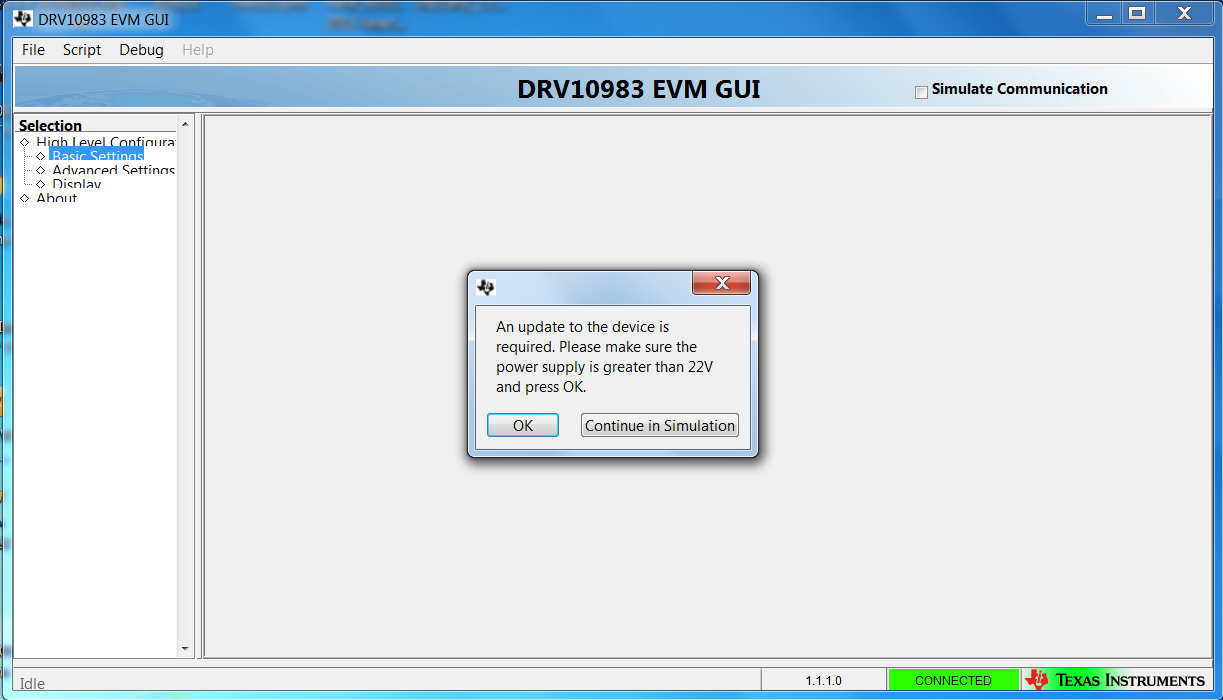 